Неделя сохранения здоровья легких (в честь Всемирного дня по борьбе с астмой 7 мая)С 6 по 12 мая объявлена Неделей сохранения здоровья легких, в честь Всемирного дня по борьбе с астмой.Жизнь всего человеческого тела и каждой его клетки зависит от наличия кислорода. Помните, что профилактика болезней органов дыхания – это гарантия здоровой и счастливой жизни. Она поможет сохранить здоровье лёгких и снизит риск развития таких опасных болезней, как туберкулез, рак лёгких, астма. Будьте здоровы!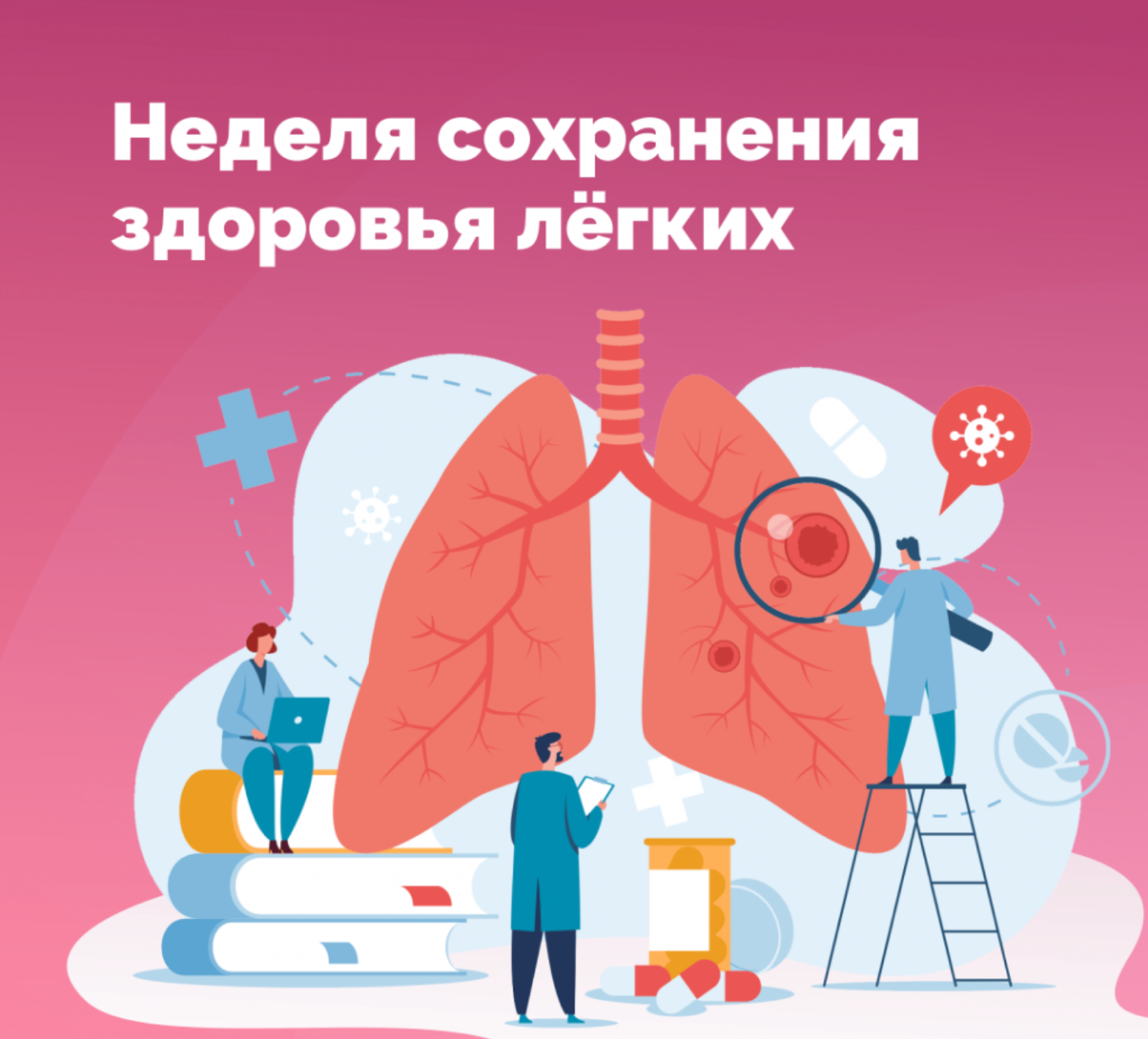 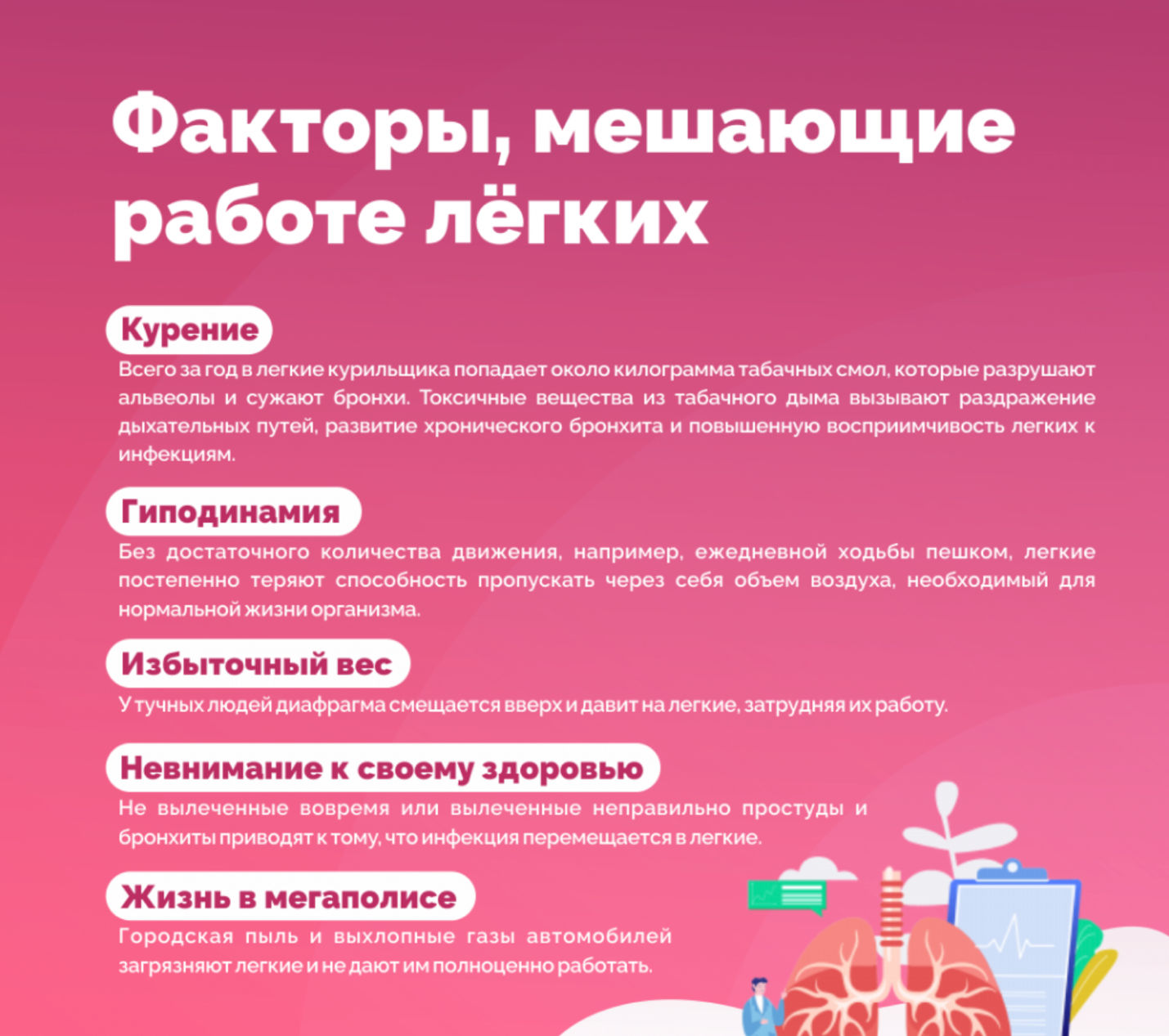 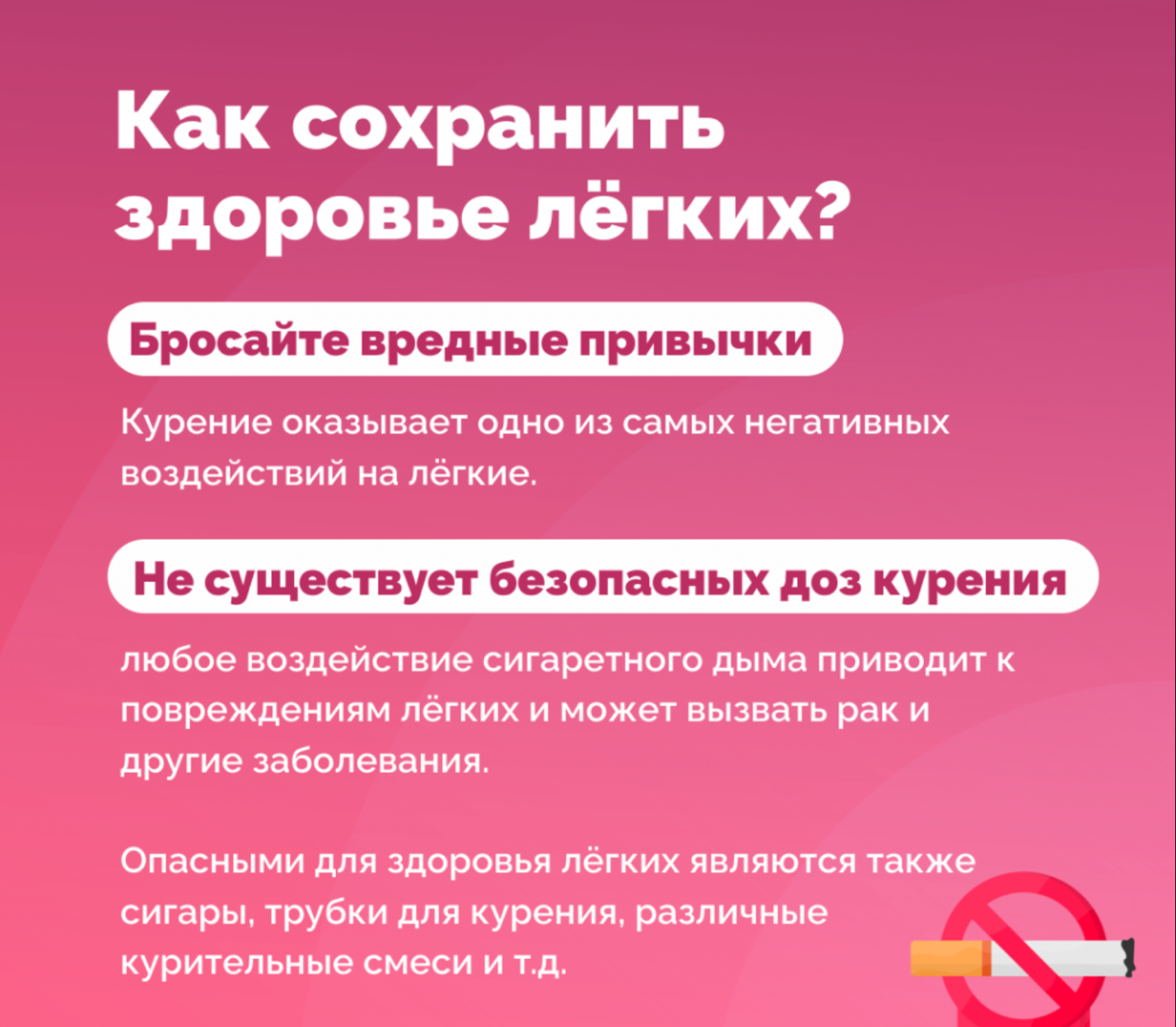 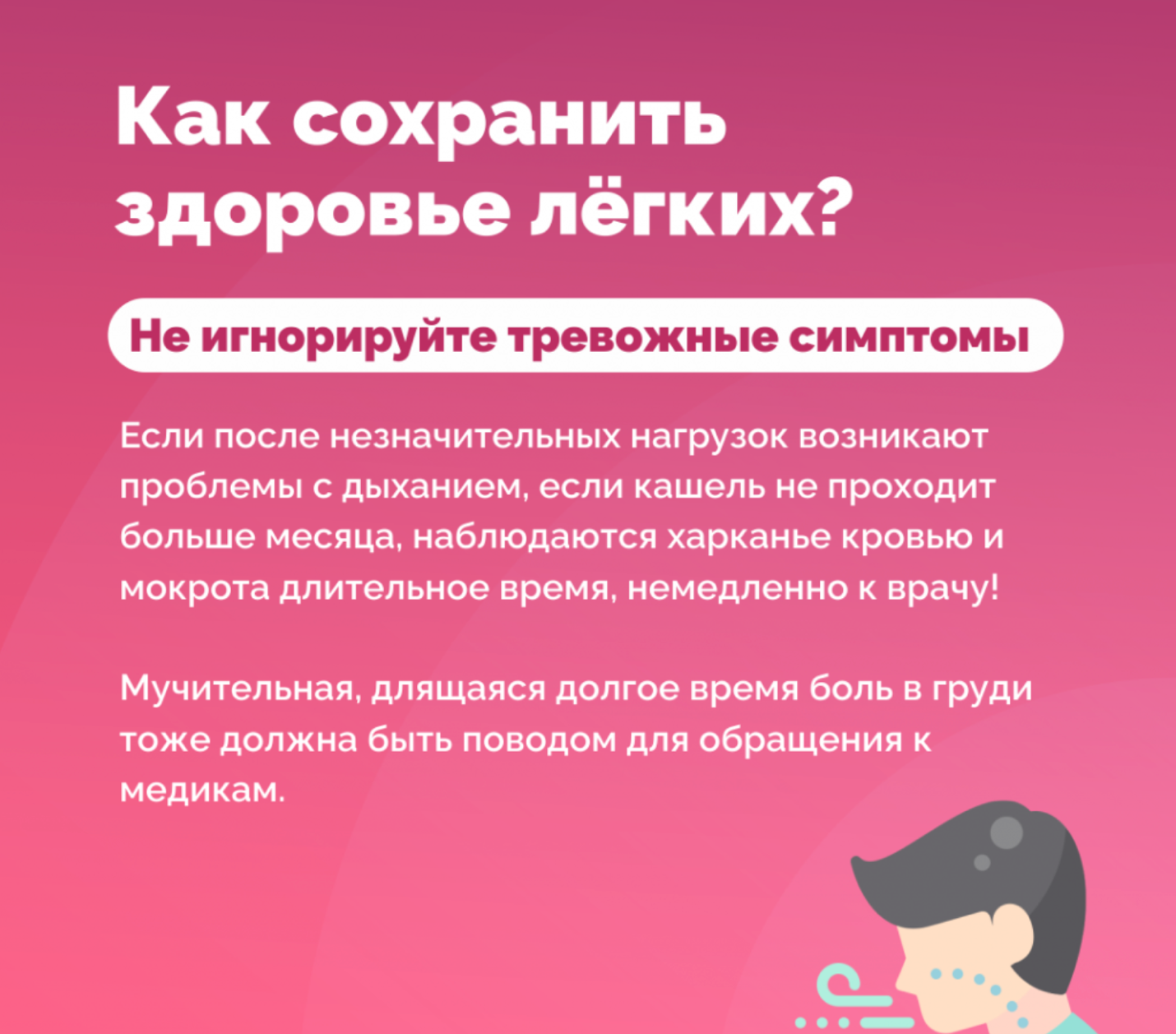 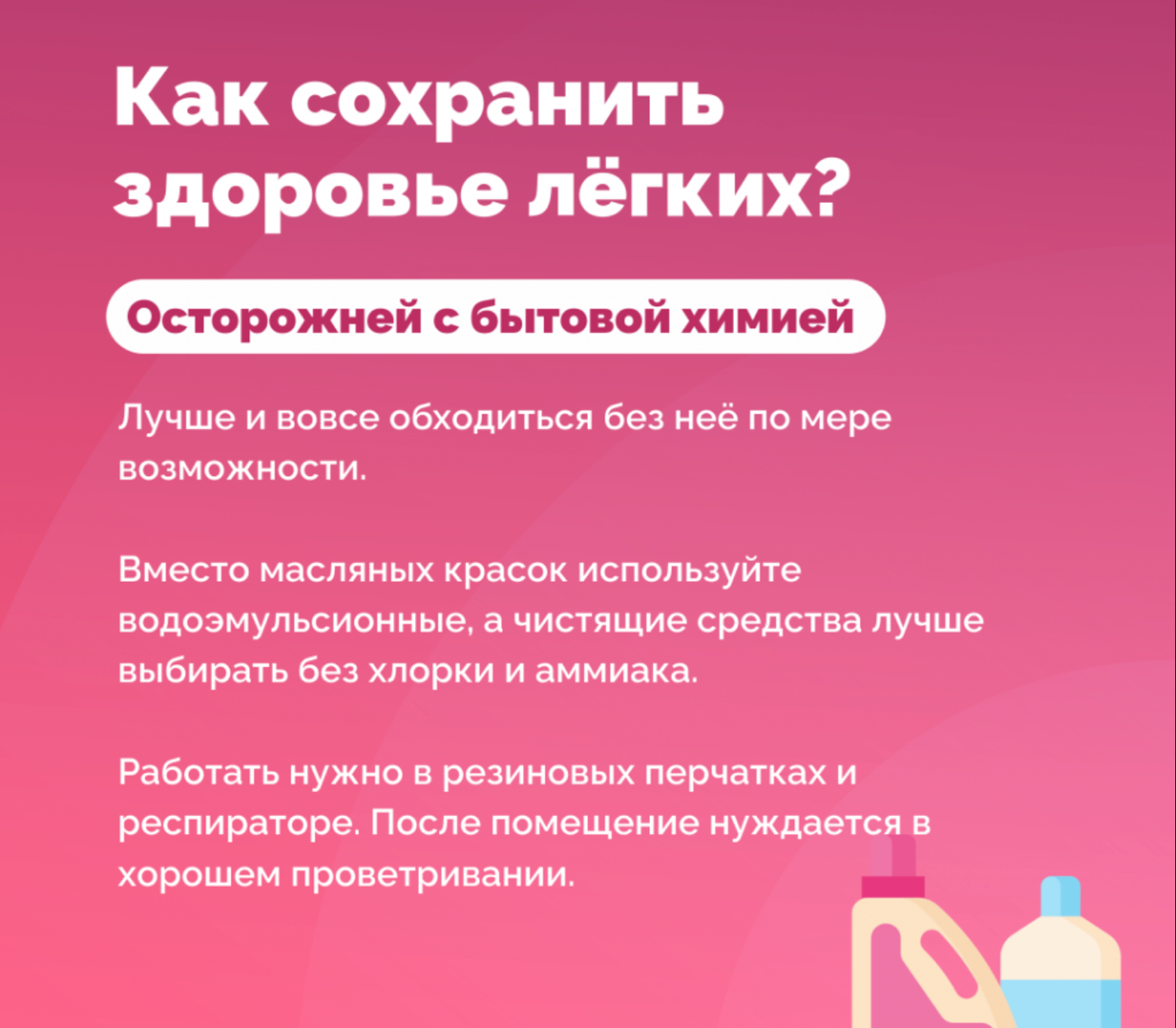 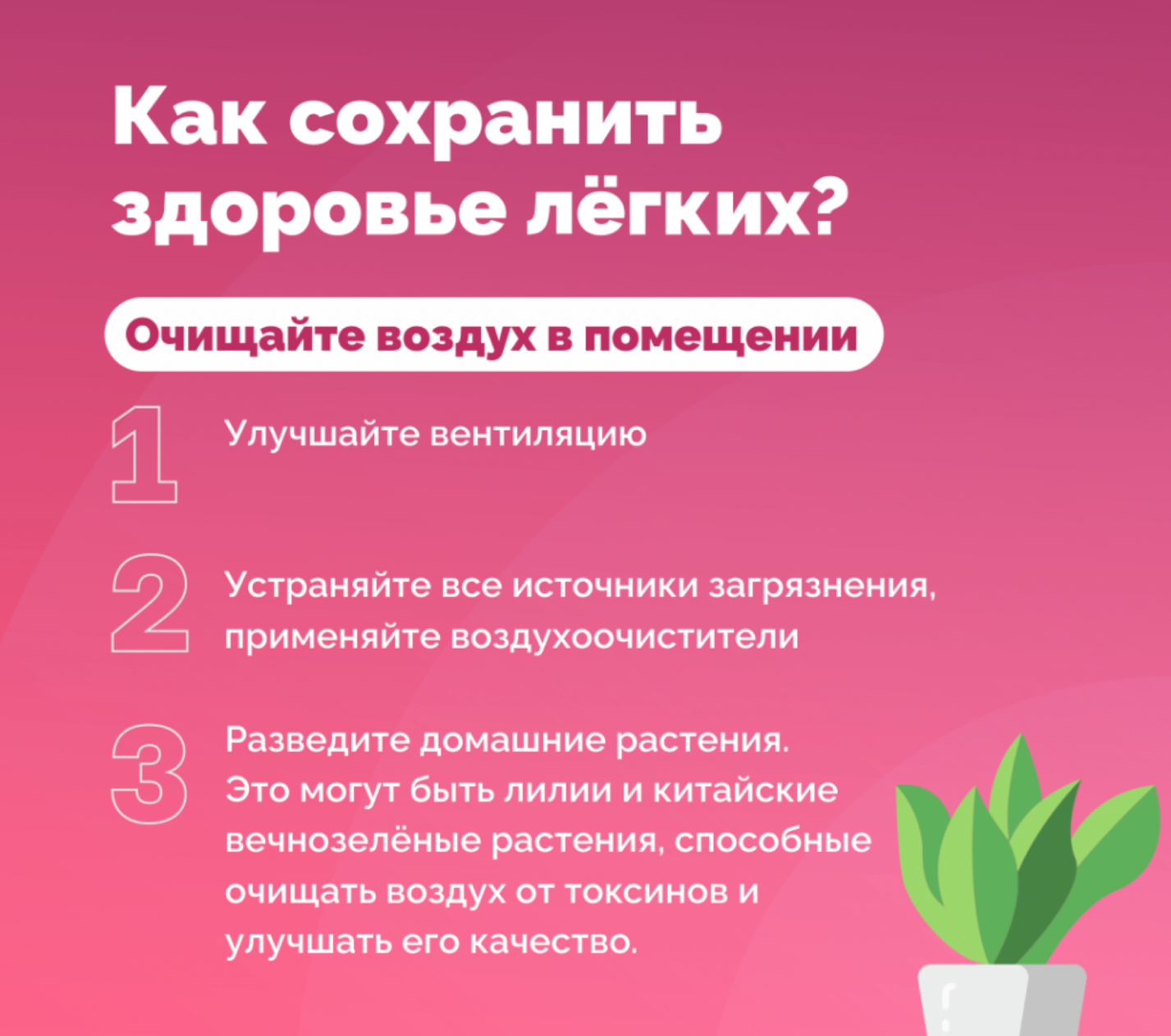 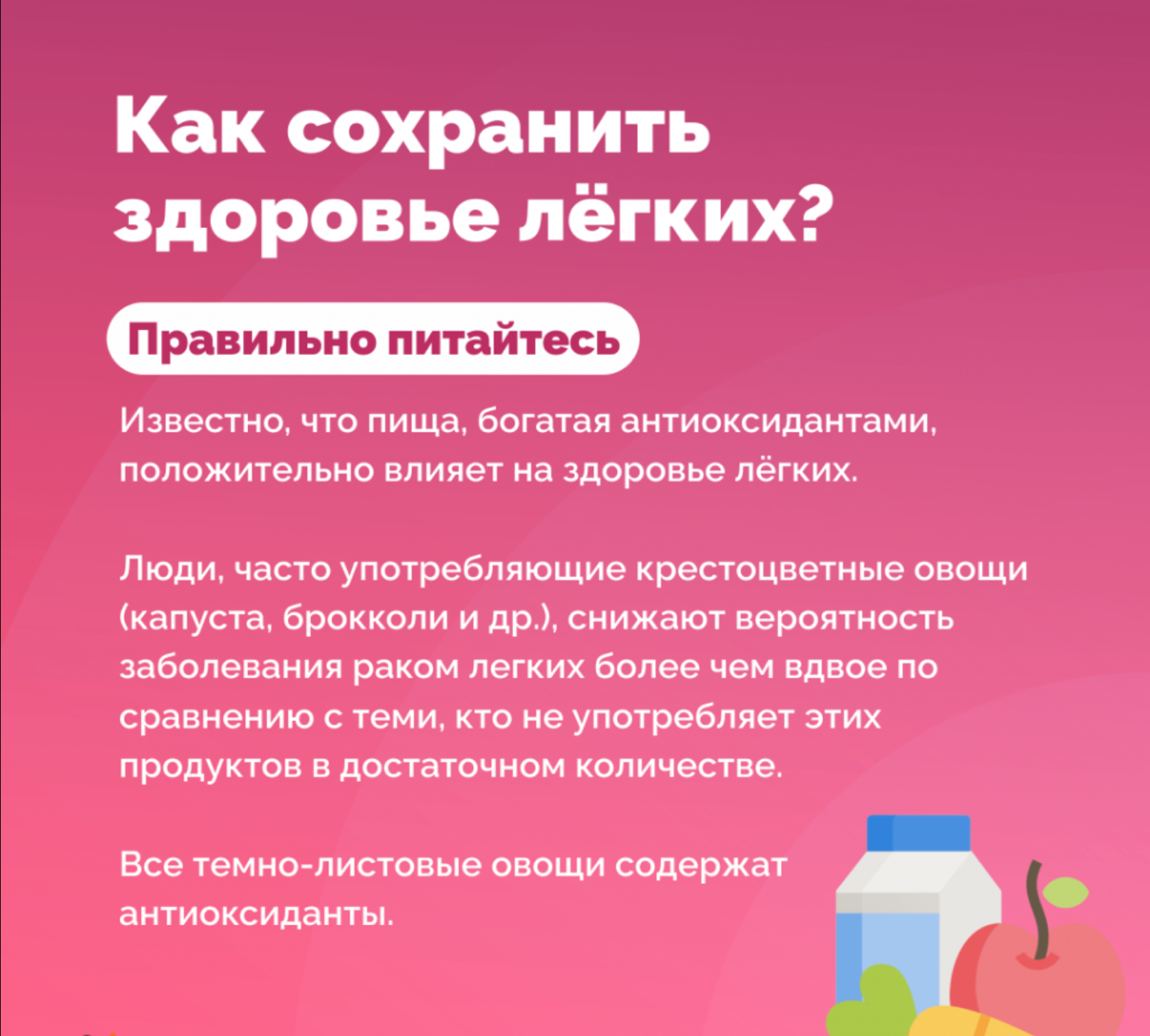 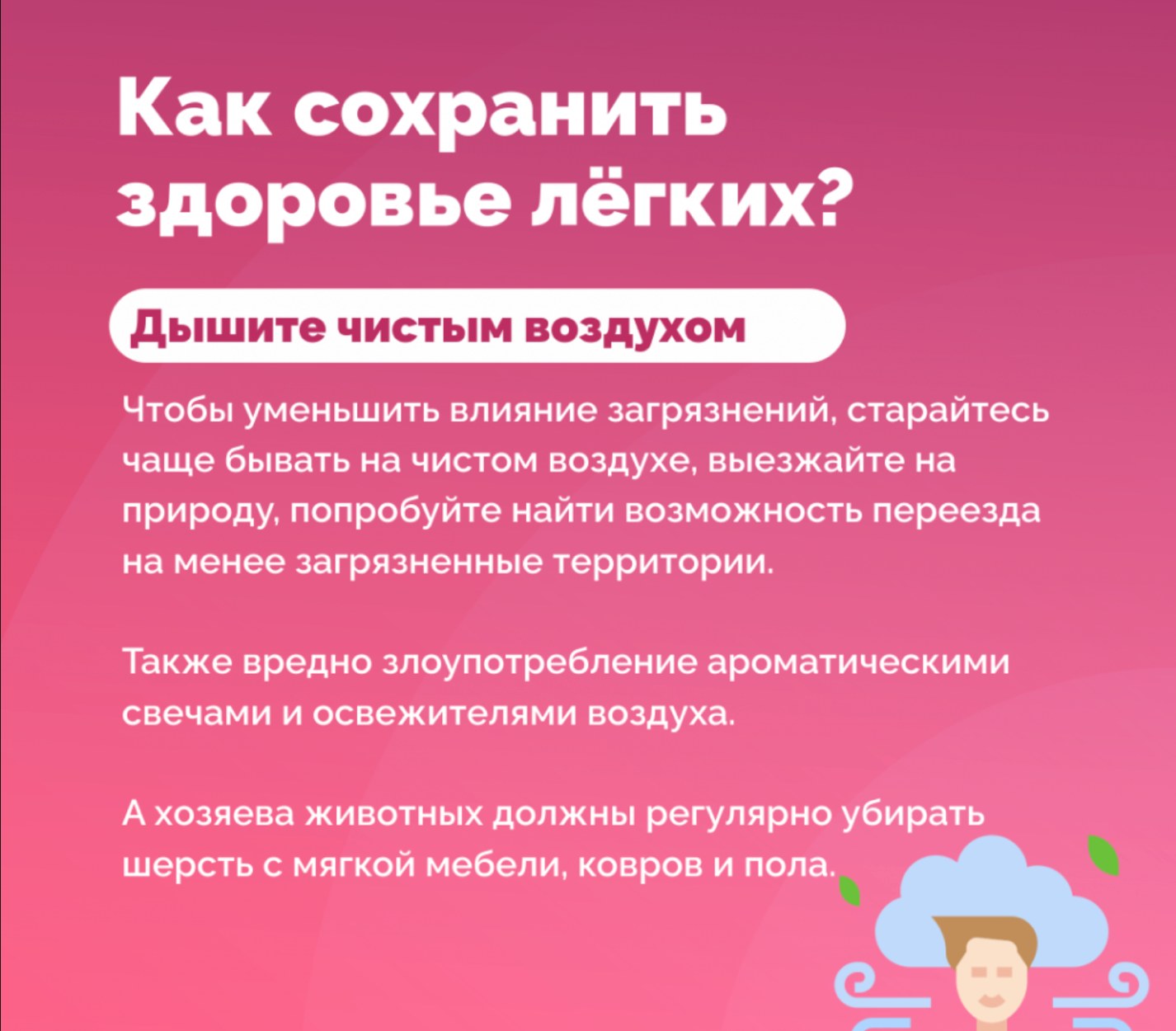 